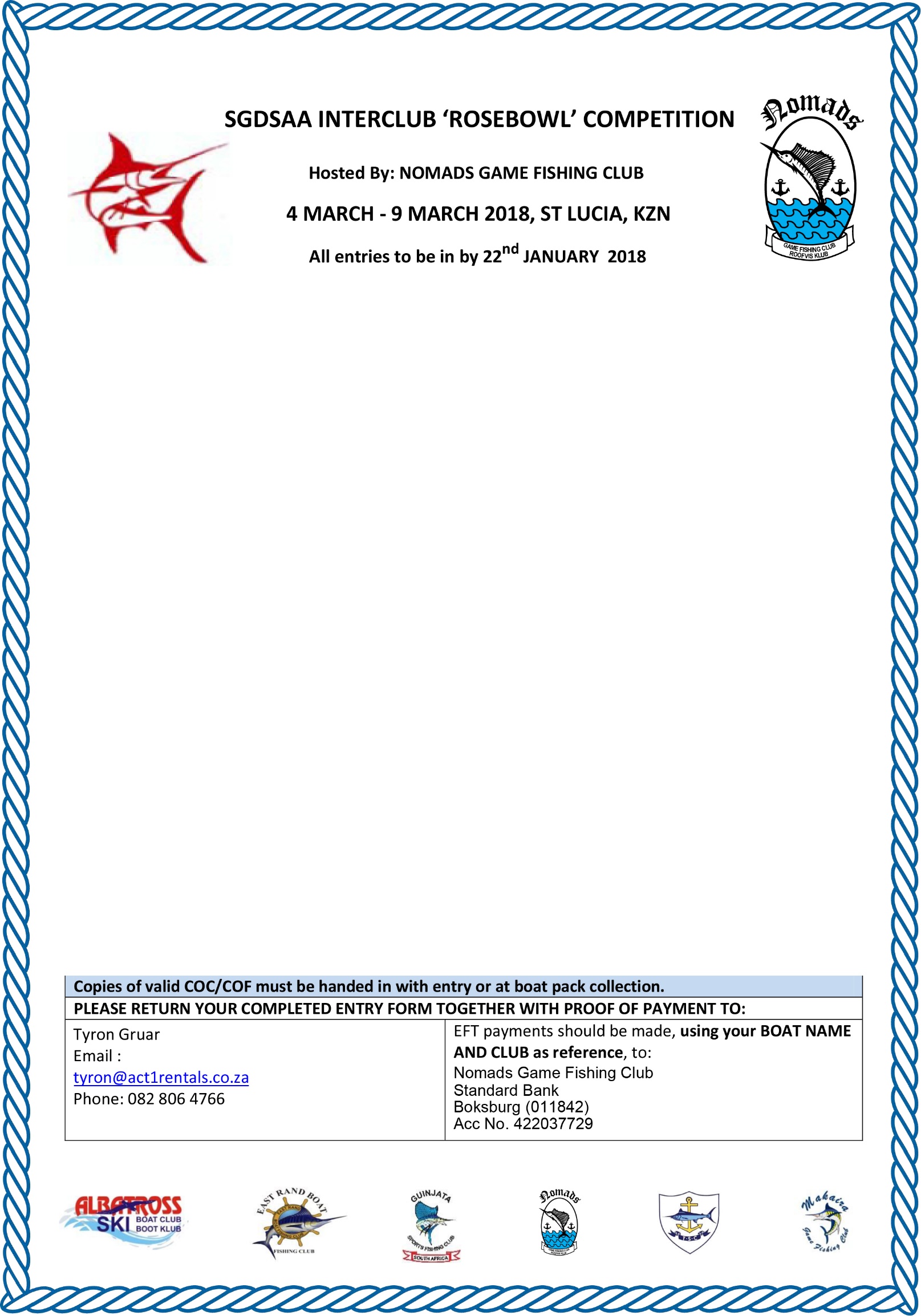 BOAT NAMEBOAT REGISTRATION NO:BOAT MAKECLUB REPRESENTINGSKIPPER’S NAMELADY/JUNIOR:LJSGDSAA MEMBER?YES   NOSHIRT SIZEENTRY FEERRPOSTAL ADDRESSEMAIL ADDRESSTELEPHONE (WORK)CELLPHONECREW MEMBER (1) NAMELADY/JUNIOR:LJSGDSAA MEMBER?YESNOSHIRT SIZEENTRY FEERRCREW MEMBER (2) NAMELADY/JUNIOR:LJSGDSAA MEMBER?YESNOSHIRT SIZEENTRY FEERRCREW MEMBER (3) NAMELADY/JUNIOR:LJSGDSAA MEMBER?YESNOSHIRT SIZEENTRY FEERRCREW MEMBER (4) NAMELADY/JUNIOR:LJSGDSAA MEMBER?YESNOSHIRT SIZEENTRY FEEEXTRA NON-ANGLERS (#)@ R600 PER PERSON@ R600 PER PERSONTOTALRRENTRY FEE PER ANGLERR1250,00 PER SGDSAA AFFILIATED MEMBERR1250,00 PER SGDSAA AFFILIATED MEMBERR1250,00 PER SGDSAA AFFILIATED MEMBERR1350,00 PER NON SGDSAA MEMBERR1350,00 PER NON SGDSAA MEMBERR1350,00 PER NON SGDSAA MEMBERR1350,00 PER NON SGDSAA MEMBERFEE PER NON-ANGLERR600,00 FOR MEALS AT ALL EVENING FUNCTIONSR600,00 FOR MEALS AT ALL EVENING FUNCTIONSR600,00 FOR MEALS AT ALL EVENING FUNCTIONSR600,00 FOR MEALS AT ALL EVENING FUNCTIONSR600,00 FOR MEALS AT ALL EVENING FUNCTIONSR600,00 FOR MEALS AT ALL EVENING FUNCTIONSR600,00 FOR MEALS AT ALL EVENING FUNCTIONSTOTAL NON-REFUNDABLE ENTRY FEE DUETOTAL NON-REFUNDABLE ENTRY FEE DUETOTAL NON-REFUNDABLE ENTRY FEE DUETOTAL NON-REFUNDABLE ENTRY FEE DUETOTAL NON-REFUNDABLE ENTRY FEE DUETOTAL NON-REFUNDABLE ENTRY FEE DUERR